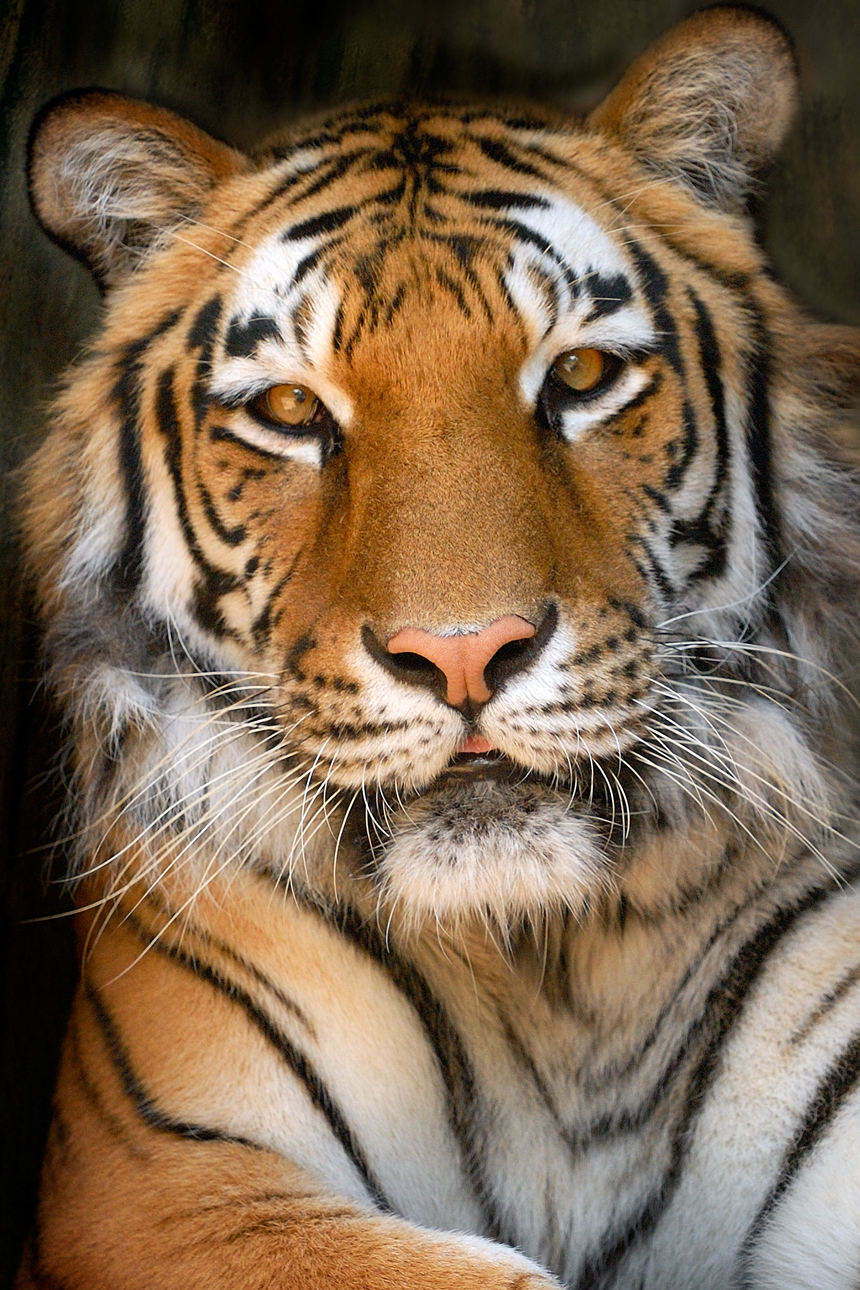 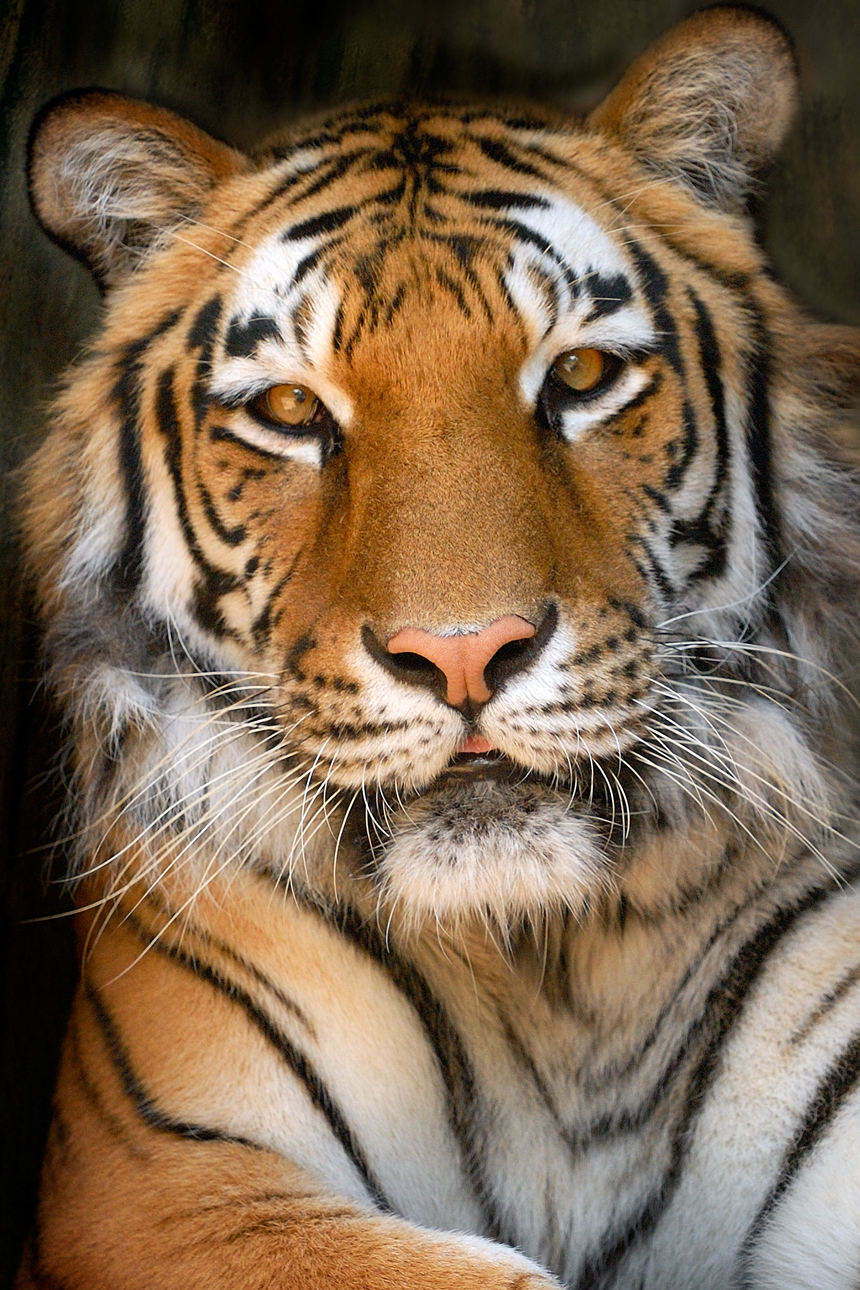 SUNDAYMONDAYTUESDAYWEDNESDAYTHURSDAYFRIDAYSATURDAY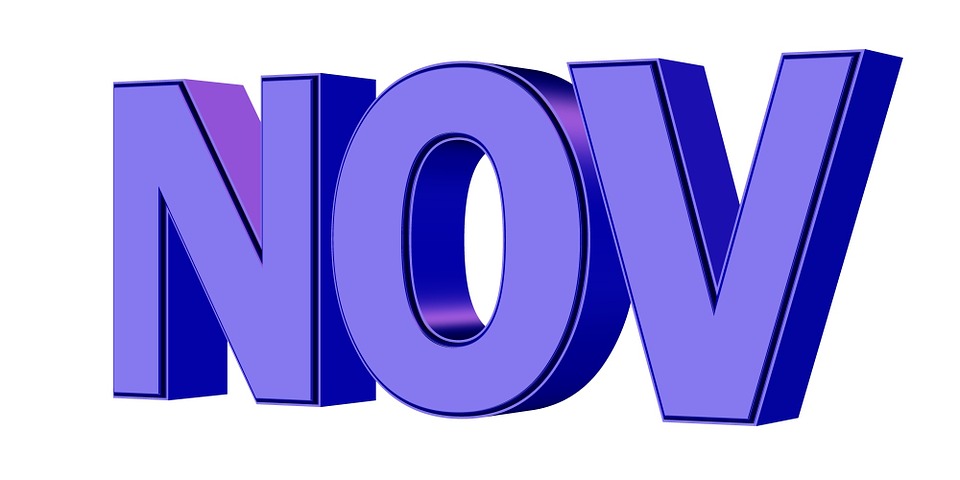 November 1Spaghetti and MeatballsW/G RollOrShrimp Poppers w/ RollPeasRomaine SaladChoice of Fruit / MilkNovember 2Pepperoni PizzaOr Meatball SubGreen BeansBaby CarrotsChoice of Fruit / MilkOffer verses serve -Students must take3 of 5 items to count as a lunch & one must be a fruit or vegetable.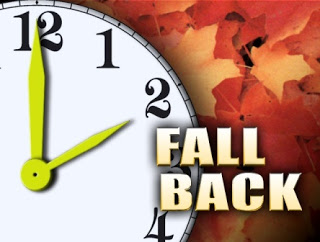 November 5Chicken Noodle SoupBBQ Rib SandwichOr Tukey & Cheese on Pretzel RollCelery w/ dipSteamed CarrotsChoice of Fruit / MilkNovember 6Mashed Potato BowlW/ RollOr  Cheeseburger Cucumbers W/ DipBaked BeansChoice of Fruit / Milk November 7Chicken Patty SandwichOrTurkey Club WrapCheesy BroccoliBaby CarrotsChoice of Fruit / MilkNovember 8General Tso’s ChickenOrHot DogOriental Vegetables RiceEgg Roll/ Fortune CookieChoice of Fruit / MilkNovember 9No SchoolDaily Entrée options include:Chef Or Chicken Salad with whole grain roll Or Whole grain P B & J sandwichFruit, Vegetable & milk are includedAll Meals areserved with 1% milk, fat free chocolate, fat free vanilla, fat free strawberry and skimNovember 12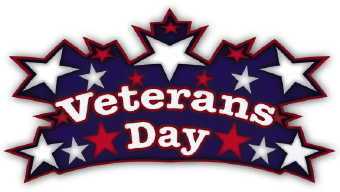 NO SCHOOLNovember 13Walking TacoOr Chicken SandwichRefried BeansBaby CarrotsChoice of Fruit / MilkNovember 14 CheesesteakOrPulled Pork SandwichCelery w/ DipSteamed CarrotsChoice of Fruit / MilkNovember 15Chicken AlfredoBreadstickOrPizza BurgerTossed SaladBroccoliChoice of Fruit / MilkNovember 16Cheese PizzaOrRotisserie Chicken WrapPeasBaby CarrotsChoice of Fruit / MilkNo breakfast on two hour delaysNovember 19Baked Spaghetti Texas ToastOrBBQ Chicken SandwichTossed SaladPeas/ TomatoesChoice of Fruit / MilkNovember 20Roast TurkeyW/ Roll OrHam Egg & Cheese Pretzel RollMashed PotatoesStuffing / CornChoice of Fruit / MilkNovember 21Breaded Pork ChopRoll Or Chicken FajitasCheesy BroccoliBaby CarrotsChoice of Fruit / MilkNovember 22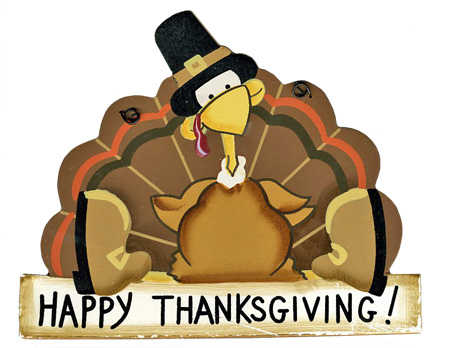 November 23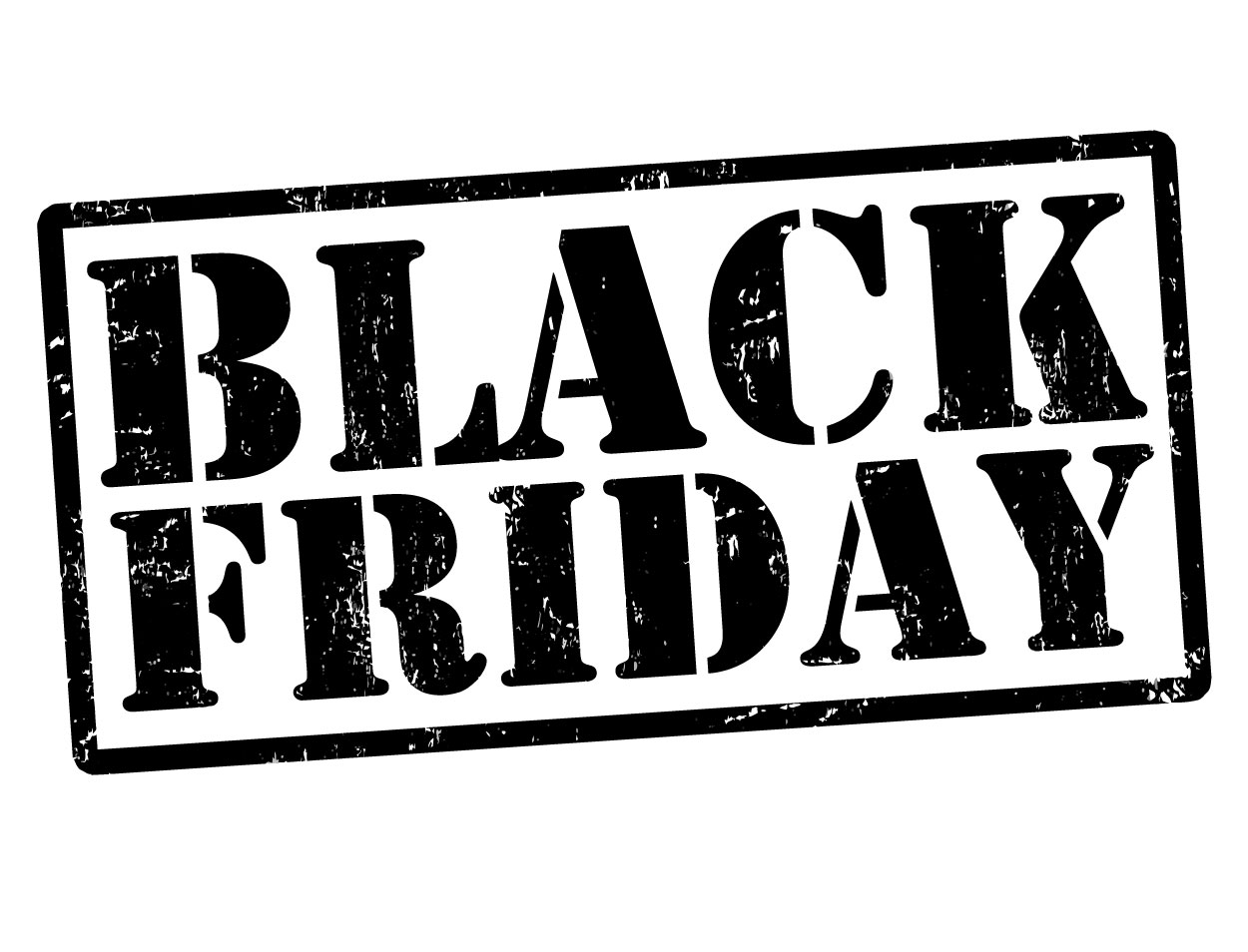 Middle/HS Lunch-$ 2.75Milk - .50Reduced - .40November 26No SchoolNovember 27No SchoolNovember 28Nacho GrandeOrChicken CheesesteakBroccoliCucumbers W/ DipChoice of Fruit / MilkNovember 29Chicken ParmesanOver NoodlesOrShrimp Poppers w/ RollPeasRomaine SaladChoice of Fruit / MilkNovember 30Pepperoni PizzaOr Meatball SubCelery w/ DipSteamed CarrotsChoice of Fruit / MilkMenu subject to change